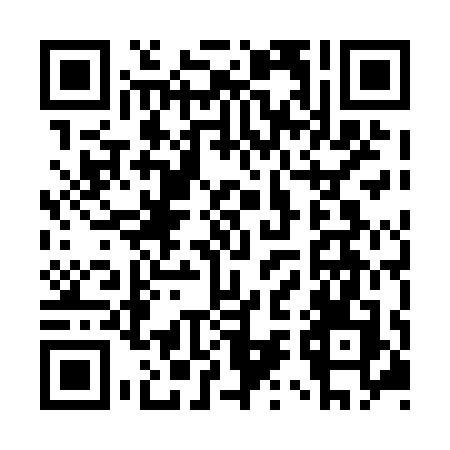 Ramadan times for Gurneyville, Alberta, CanadaMon 11 Mar 2024 - Wed 10 Apr 2024High Latitude Method: Angle Based RulePrayer Calculation Method: Islamic Society of North AmericaAsar Calculation Method: HanafiPrayer times provided by https://www.salahtimes.comDateDayFajrSuhurSunriseDhuhrAsrIftarMaghribIsha11Mon6:086:087:461:335:227:217:218:5812Tue6:066:067:431:335:237:237:239:0113Wed6:036:037:411:325:257:257:259:0314Thu6:016:017:391:325:277:277:279:0515Fri5:585:587:361:325:287:287:289:0716Sat5:555:557:341:315:307:307:309:0917Sun5:535:537:311:315:317:327:329:1118Mon5:505:507:291:315:337:347:349:1319Tue5:475:477:261:315:347:367:369:1520Wed5:455:457:241:305:367:387:389:1721Thu5:425:427:211:305:377:407:409:2022Fri5:395:397:191:305:397:427:429:2223Sat5:365:367:161:295:407:447:449:2424Sun5:335:337:141:295:427:457:459:2625Mon5:315:317:111:295:437:477:479:2826Tue5:285:287:091:285:457:497:499:3127Wed5:255:257:061:285:467:517:519:3328Thu5:225:227:041:285:477:537:539:3529Fri5:195:197:011:285:497:557:559:3730Sat5:165:166:591:275:507:577:579:4031Sun5:135:136:561:275:527:597:599:421Mon5:105:106:541:275:538:008:009:442Tue5:075:076:511:265:548:028:029:473Wed5:045:046:491:265:568:048:049:494Thu5:015:016:471:265:578:068:069:525Fri4:584:586:441:265:598:088:089:546Sat4:554:556:421:256:008:108:109:577Sun4:524:526:391:256:018:128:129:598Mon4:494:496:371:256:038:148:1410:029Tue4:464:466:341:246:048:158:1510:0410Wed4:434:436:321:246:058:178:1710:07